Center for Sleep Science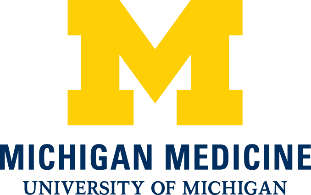 University of Michigan School of MedicineMULTICENTER TRAINING PROGRAM IN SLEEP AND GENETICSDate:		  Signed:		
Please include curriculum vitae with this application and have three letters of recommendation forwarded to:Mrs. Sennettra Gilliam, Neurology Department, 1914 TC , 1500 E. Medical Center Drive, Ann Arbor, MI  48109.   Tel: 734/232-9039, email:  scsgill@med.umich.eduThe University of Michigan is committed to compliance with all applicable laws regarding non-discrimination.  Furthermore, it shall strive to build a diverse community in which opportunity is equal for all persons regardless of race, sex, color, religion, creed, national origin or ancestry, age, marital status, handicap, or Vietnam-era veteran status.  It shall exert its leadership for the achievement of this goal by all parties which it recognizes or with which students or employees of the University are involved.  Questions or complaints regarding this policy should be directed to the University of Michigan Affirmative Action Office at 734/647-1913.Name:LastLastLastFirstFirstFirstFirstFirstMiddleMiddleMiddleMiddlePresent Address:StreetStreetStreetCityCityCityCityCityStateStateStateZipHome Telephone:Work Telephone:Work Telephone:Work Telephone:Email Address:Permanent Address:StreetStreetStreetCityCityCityCityCityStateStateStateZipBirthplace (optional):Birthdate (optional):Birthdate (optional):Birthdate (optional):Citizenship (optional):Citizenship (optional):Citizenship (optional)::Graduation Date:Graduation Date:Graduation Date:	Degrees / Honors:Post Graduate:	Degrees / Honors:Have you received previous NIH postdoctoral (T32) Training:Have you received previous NIH postdoctoral (T32) Training:Have you received previous NIH postdoctoral (T32) Training:Have you received previous NIH postdoctoral (T32) Training:Have you received previous NIH postdoctoral (T32) Training:   Yes:       No:     Yes:       No:     Yes:       No:     Yes:       No:     Yes:       No:  	If yes, what years did you receive training:
        (mm/dd/yy-mm/dd/yy):	If yes, what years did you receive training:
        (mm/dd/yy-mm/dd/yy):	If yes, what years did you receive training:
        (mm/dd/yy-mm/dd/yy):	If yes, what years did you receive training:
        (mm/dd/yy-mm/dd/yy):Proposed Sleep Mentor:Proposed Genetics Mentor:Notable Achievements:Notable Achievements:Notable Achievements:Notable Achievements:Notable Achievements:Notable Achievements:Notable Achievements:Notable Achievements:Notable Achievements:Notable Achievements:Notable Achievements:Notable Achievements:Notable Achievements:One Page Summary on Goals During and After Training Program:Research Experience and Publications (please attach  reprints, if available):Research Experience and Publications (please attach  reprints, if available):Research Experience and Publications (please attach  reprints, if available):Research Experience and Publications (please attach  reprints, if available):Research Experience and Publications (please attach  reprints, if available):Please forward two letters of recommendation along with a letter from proposed mentor describing project and pledging commitment and support.  List here names of individuals from which letters have been requested:Please forward two letters of recommendation along with a letter from proposed mentor describing project and pledging commitment and support.  List here names of individuals from which letters have been requested:Please forward two letters of recommendation along with a letter from proposed mentor describing project and pledging commitment and support.  List here names of individuals from which letters have been requested:Please forward two letters of recommendation along with a letter from proposed mentor describing project and pledging commitment and support.  List here names of individuals from which letters have been requested:Please forward two letters of recommendation along with a letter from proposed mentor describing project and pledging commitment and support.  List here names of individuals from which letters have been requested:1.	     1.	     1.	     1.	     2.	     2.	     2.	     2.	     3.	     3.	     3.	     3.	     